高通量组织研磨机JC-ZM系列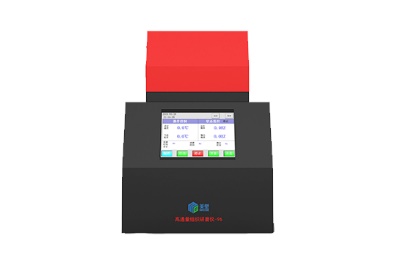 一、产品介绍聚创组织研磨仪是一种特殊的、快速的、高效率的、多试管的一致系统。它能将任何来源(包括土壤、植物和动物的组织/器官、细菌、酵母、真菌、孢子、古生物标本等)的原始DNA、RNA和蛋白质进行提取和纯化。本款机器又名，多样品组织研磨机，快速组织研磨机，多样品组织匀浆机，快速样品匀浆系统二、产品参数三、技术特点聚创研磨机系统与目前已有的其它样品制备方法相比，具有通用性广、高效灵活的优 点。该系统避免了研磨、匀浆、超声波处理等传统方法的费力、耗时、低效等诸多缺点，可以高效、快速、稳定地裂解并纯化各种类型样品的核酸与蛋白。四、产品特点聚创系列研磨机采用了特殊的垂直上下震动模 式，通过研磨珠（氧化锆、钢珠、玻璃珠、陶瓷珠）的高频往复振动、撞击、剪切。快速的实现目的。使研磨的样品具有更加充分、更均匀、样品重复性更好、样品之间没有交叉污染
1.操作数量多，效果好
高效快速的工作可以在1分钟内完成2×24、2×48、4×96个样品的研磨。省时省力，批间，批内差异小。抽提的蛋白比活更高，核酸片断更长。
2、无交叉污染
样品管在破碎过程中处于全封闭状态，可采用一次性离心管和珠子。样品完整保留在管内，避免样品间的交叉污染以及外界污染。
3.操作简便
3.1 内置程序控制器，可对研磨时间、转子的振动频率等参数进行设置；
3.2 人性化操作界面。
4.稳定性好
4.1 采用垂直振荡方式，研磨更充分，稳定性更好；
4.2 仪器运行过程中，噪音小于70dB，不会对其它实验或仪器产生干扰。
5.方便低温操作
当需要低温研磨环境，可将放有样本的适配器浸入液氮中冷却1-2分钟，取出后移至主机快速固定即可开始研磨，不需要进行再次冷冻处理，节省液氮。
6．重复性好同一组织样本设定相同程序，获得相同的研磨效果。工作时间短，样本温度不会上升五、产品选型六、备注*可以选用配套的聚创研磨仪试剂盒可以快速、高效、稳定、批量的提取样品中DNA/RNA蛋白质等。*常规的适配器都可以放入冰箱内以便于在工作的时候给样品一个冷环境。可另配带制冷的适配器，可以液氮中浸泡三十分钟以上。*针对工作环境的噪音排放值，取决于样品的类型和研磨仪的设置。表中参数为空载状态。*通常用于DNA和RNA分离的少量样品可在一次性离心管中制备.可采用聚四氟乙烯材料制成的适配器，容纳5或10个一次性样品试管，进行细胞破碎.在多样品组织研磨机中细胞组织在较短的时间内得到快速而有效的破碎，因而无需额外的低温制冷。聚创环保为您提供全面的技术支持和完善的售后服务！详情咨询：0532-67705302！应用领域组织均质、研磨、细胞破碎、匀浆、材料分散、制备、样品混匀、振荡；产品介绍全金属机身，提高整机的稳定性和安全性。
工作仓安全锁，保证样品安全和实验室安全。
无交叉污染，样品管在破碎过程中全封闭状态。显示方式触摸屏显示多段编程可选配防震原理德国创新研磨仪工作方式，创新防震原理，以及上下及左右三维一体的运行方式，创新的研磨珠运行方式，保证样品安全和实验室安全。无交叉污染，样品管在破碎过程中全封闭状态。进料尺寸根据适配器调节出料粒度~5µm研磨平台数>2研磨频率0~70HZ研磨时间0秒~99分钟自由设定研磨球直径0.1~30mm研磨球材料合金钢、铬钢、氧化锆、碳化钨、石英砂等加速在2秒内可达到较大速度噪音等级<55db研磨方式垂直珠式研磨法；干磨、湿磨、低温研磨均可外形尺寸220mmX300mmX400mm重量14KG备注带自动中心定位的紧固装置，工作时安全锁，全程保护。研磨套件材料，硬质刚，聚四氟乙烯（特服珑）氧化锆产品名称型号市场单价(元)产品类型震荡方式标本容量备注高通量组织研磨仪
（毛发专用）JC-ZM-630000常温垂直震荡6*2ml第二代高通量组织研磨仪JC-ZM-830000常温垂直震荡8/12/18*2ml，6*5ml，不锈钢罐子2ml*4第二代高通量组织研磨仪JC-ZM-2430000常温垂直震荡8/12/18/24*2ml，6/8/12*5ml，8*10ml，2*50ml；不锈钢罐子2/5/10/15ml*4，25/50ml*2，可定制任意规格不锈钢罐子第二代高通量组织研磨仪JC-ZM-3230000常温垂直震荡8/12/18/24/32*2ml，6/8/12*5ml，8*10ml，2*50ml；不锈钢罐子2/5/10/15ml*4，25/50ml*2，可定制任意规格不锈钢罐子第二代高通量组织研磨仪JC-ZM-4832000常温垂直震荡8/12/18/24/32/48*2ml，6/8/12/24*5ml，8*10ml，2*50ml；不锈钢罐子2/5/10/15ml*4，25/50ml*2，可定制任意规格不锈钢罐子第二代高通量组织研磨仪JC-ZM-6432000常温垂直震荡8/12/18/24/32/48/64*2ml，6/8/12/24*5ml，8/12/24*10ml，2*50ml；不锈钢罐子2/5/10/15ml*4，25/50ml*2，可定制任意规格不锈钢罐子第二代高通量组织研磨仪JC-ZM-9652000常温垂直震荡8/12/18/24/32/48/64/96*2ml，6/8/12/24/48*5ml，8/12/24*10ml，2*50ml；不锈钢罐子2/5/10/15ml*4，25/50ml*2/4，可定制任意规格不锈钢罐子第二代高通量组织研磨仪JC-ZM-19264000常温垂直震荡8/12/18/24/32/48/64/96/192*2ml，6/8/12/24/48*5ml，8/12/24*10ml，2/4*50ml；不锈钢罐子2/5/10/15ml*4，25/50ml*2/4，可定制任意规格不锈钢罐子第二代多样品组织研磨仪JC-ZM-24SW32000常温三维震荡8/12/18/24*2ml，6/8/12*5ml，8*10ml，2*50ml；不锈钢罐子2/5/10/15ml*4，25/50ml*2，可定制任意规格不锈钢罐子第三代多样品组织研磨仪JC-ZM-32SW32000常温三维震荡8/12/18/24/32*2ml，6/8/12*5ml，8*10ml，2*50ml；不锈钢罐子2/5/10/15ml*4，25/50ml*2，可定制任意规格不锈钢罐子第三代多样品组织研磨仪JC-ZM-48SW34000常温三维震荡8/12/18/24/32/48*2ml，6/8/12/24*5ml，8*10ml，2*50ml；不锈钢罐子2/5/10/15ml*4，25/50ml*2，可定制任意规格不锈钢罐子第三代多样品组织研磨仪JC-ZM-64SW34000常温三维震荡8/12/18/24/32/48/64*2ml，6/8/12/24*5ml，8/12/24*10ml，2*50ml；不锈钢罐子2/5/10/15ml*4，25/50ml*2，可定制任意规格不锈钢罐子第三代多样品组织研磨仪JC-ZM-96SW54000常温三维震荡8/12/18/24/32/48/64/96*2ml，6/8/12/24/48*5ml，8/12/24*10ml，2*50ml；不锈钢罐子2/5/10/15ml*4，25/50ml*2/4，可定制任意规格不锈钢罐子第三代高通量冷冻组织研磨仪JC-ZM-24LD58000冷冻三维震荡
台式8/12/18/24*2ml，6/8/12*5ml，8*10ml，2*50ml；不锈钢罐子2/5/10/15ml*4，25/50ml*2，可定制任意规格不锈钢罐子第四代高通量冷冻组织研磨仪JC-ZM-48LD58000冷冻三维震荡
台式8/12/18/24/32/48*2ml，6/8/12/24*5ml，8*10ml，2*50ml；不锈钢罐子2/5/10/15ml*4，25/50ml*2，可定制任意规格不锈钢罐子第四代高通量冷冻组织研磨仪JC-ZM-96LD62000冷冻三维震荡
台式8/12/18/24/32/48/64/96*2ml，6/8/12/24/48*5ml，8/12/24*10ml，2*50ml；不锈钢罐子2/5/10/15ml*4，25/50ml*2/4，可定制任意规格不锈钢罐子第四代高通量冷冻组织研磨仪JC-ZM-24LDS68000冷冻三维震荡
落地式8/12/18/24*2ml，6/8/12*5ml，8*10ml，2*50ml；不锈钢罐子2/5/10/15ml*4，25/50ml*2，可定制任意规格不锈钢罐子第四代高通量冷冻组织研磨仪JC-ZM-48LDS68000冷冻三维震荡
落地式8/12/18/24/32/48*2ml，6/8/12/24*5ml，8*10ml，2*50ml；不锈钢罐子2/5/10/15ml*4，25/50ml*2，可定制任意规格不锈钢罐子第四代高通量冷冻组织研磨仪JC-ZM-96LDS72000冷冻三维震荡
落地式8/12/18/24/32/48/64/96*2ml，6/8/12/24/48*5ml，8/12/24*10ml，2*50ml；不锈钢罐子2/5/10/15ml*4，25/50ml*2/4，可定制任意规格不锈钢罐子第四代